南台科技大學102學年度第2學期資源教室期初始業式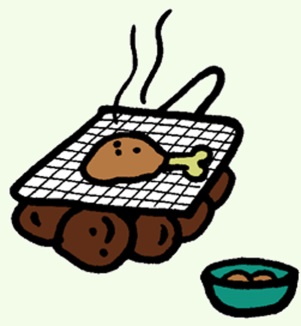 孩子們~有焢窯過嗎？想不想親近大自然，貼近大地呢？想不想嘗試自己動手堆土窯焢出許多好吃的食物呢？有土窯雞、番薯、雞蛋….心動了嗎？流口水了嗎？那就趕快來報名!! 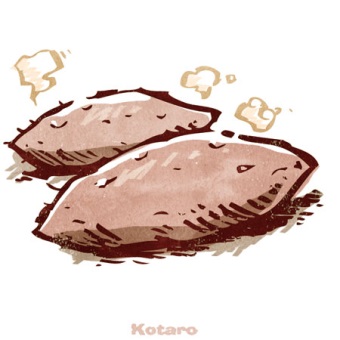 【時間】:103年03月08日 星期六 上午07:30【集合地點】：三連堂前廣場【地點】:台南 南化【報名方式】:1.請將報名表送至資源教室(F205)             2.請直接回信(Mail:resource@mail.stust.edu.tw)               3.請致電至資源教室(TEL:06-2533131*2223)…………………………………………………………………………………………南台科技大學102學年度第2學期資源教室期初始業式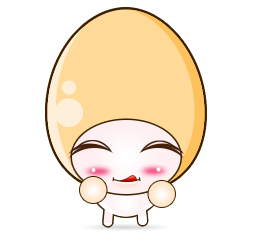 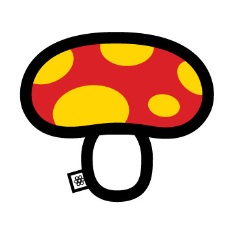 【時間】: 103年03月08日星期六 上午07:30【集合地點】：三連堂前廣場【地點】:台南 南化【注意事項】:1.報名截止日期:103年03月05日 星期三，逾期不候。2.因經費有限，報名人數以40人為限，若超過此一人數，以報名時間順序為優先。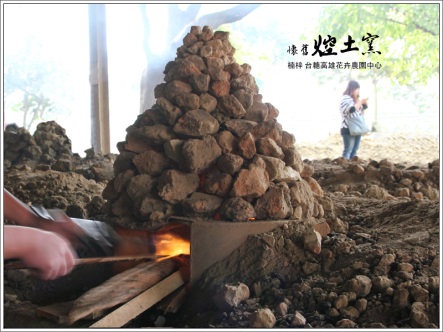 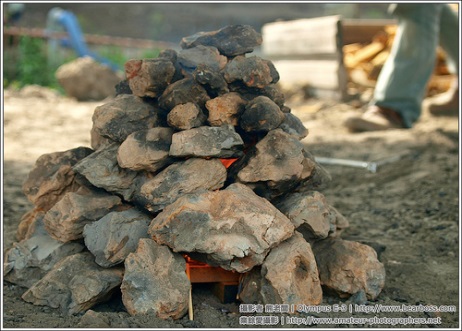 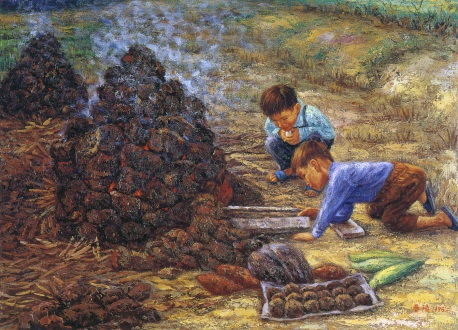 編號班級姓名手機號碼生日身分證字號葷/素